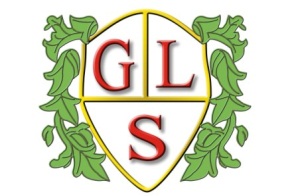 Class P1 Topics                      Summer Term 2022Maths Fractions, area, perimeter and revisit of numberEnglishScary Stories and PoetryScience Matter, atoms, elements and compounds (Summer 1) and Structure and Function of Living Organisms (Summer 2)HistoryLocal History GeographyInvestigating SeasICTE safety and MultimediaDesign TechnologyStructures (Summer 1) and Pasta Meals (Summer 2)SpanishMonths of the year and birthdaysArt‘Day of the Dead’ and ‘View through a Door’PSHE‘British Values’ and ‘Natural Disasters’ PETennis and AthleticsREBuddhism and Christianity